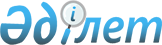 Об обеспечении пожарной безопасности в лесахПостановление Правительства Республики Казахстан от 27 августа 1999 года N 1271      В соответствии с Законом Республики Казахстан "О пожарной безопасности", "Лесным Кодексом Республики Казахстан" и в целях повышения пожарной безопасности и эффективности тушения пожаров в лесах, проведения необходимых мероприятий по их предупреждению Правительство Республики Казахстан постановляет: 

      1. Министерству сельского хозяйства Республики Казахстан: 

      1) поручить Комитету по управлению земельными ресурсами Министерства сельского хозяйства Республики Казахстан обеспечить в 1999 году обновление карты лесов Республики Казахстан; 

      2) совместно с государственной противопожарной службой осуществить необходимый комплекс организационных мер по подготовке лесных хозяйств к пожароопасным сезонам, обратив особое внимание на усиление профилактических мероприятий и контроля за соблюдением Правил пожарной безопасности в лесах, обеспечение готовности наземной, авиационной охраны и защиты лесов, повышение пожароустойчивости лесных насаждений; 

      3) совместно с органами государственной противопожарной службы с целью предупреждения пожаров в лесах и их ликвидации организовать службой авиационной охраны и защиты лесов постоянное патрулирование самолетами и вертолетами гражданской авиации, определив условия финансирования и возмещения затрат по использованию самолетов, вертолетов, пожарной, аварийно-спасательной техники и оборудования, задействованных в ликвидации лесных пожаров. 

      Сноска. Пункт 1 с изменениями, внесенными постановлениями Правительства РК от 30 июня 2005 г. № 662; от 18.11.2008 № 1068. 

      2. Министерству транспорта, коммуникаций и туризма Республики Казахстан: 

      1) принять меры по обеспечению пожарной безопасности в зоне полос отвода вдоль железных и шоссейных дорог; 

      2) обеспечить приведение парка подвижного состава РГП "Казакстан темiр жолы" в пожаробезопасное состояние, для чего все локомотивы обеспечить глушителями с искроулавливающими сетками, не допуская эксплуатацию локомотивов, не имеющих полного комплекта противопожарной защиты. 

      3. Министерству внутренних дел Республики Казахстан усилить контроль за качеством производства неотложных оперативно-розыскных мероприятий и следственных действий по лесным пожарам, повышением раскрываемости преступлений, связанных с лесными пожарами. 

      4. Министерству по чрезвычайным ситуациям Республики Казахстан: 

      1) ежегодно производить пожарно-технические обследования объектов лесохозяйственных объединений, населенных пунктов, зон отдыха, санаториев, пансионатов и других объектов с массовым пребыванием людей, находящихся вблизи или непосредственно в лесах. Провести паспортизацию сельскохозяйственных объектов всех форм и видов собственности и обеспечить приведение в соответствие с ГОСТом имеющийся инвентарь пожаротушения; 

      2) ежегодно в весенне-летний период планировать и проводить пожарно-тактические учения с подразделениями противопожарной службы Комитета лесного, рыбного и охотничьего хозяйства Министерства сельского хозяйства Республики Казахстан с отработкой и корректировкой планов по взаимодействию сил и средств, привлекаемых к тушению крупных лесных пожаров; 

      3) в целях отработки готовности к тушению пожаров, пожарными подразделениями РГП "Казакстан темiр жолы" провести соответствующие учения. <*> 

      Сноска. В пункт 4 внесены изменения - постановлением Правительства РК от 30 июня 2005 г. № 662. 

      5. Рекомендовать акимам Алматинской, Акмолинской, ВосточноКазахстанской, Западно-Казахстанской, Карагандинской, Костанайской, Павлодарской, Северо-Казахстанской, Южно-Казахстанской областей по согласованию с Министерством сельского хозяйства Республики Казахстан: 

      1) изыскать средства на создание и оборудование пожарно- химических станций, наблюдательных постов в районах возможных очагов лесных пожаров; 

      2) обеспечить создание на пожароопасный сезон резерва инженерной техники, горюче-смазочных материалов для оперативной переброски в районы чрезвычайной лесопожарной обстановки; 

      3) установить порядок привлечения организаций, находящихся в зонах чрезвычайных ситуаций независимо от форм собственности, для тушения лесных пожаров, обеспечения привлекаемых для этого лиц средствами передвижения, питанием и медицинской помощью; 

      4) предусмотреть в составе резерва необходимые средства для финансирования мероприятий, связанных с ликвидацией лесных пожаров; 

      5) организовать совместно с территориальными органами экологии и природных ресурсов, внутренних дел, государственной противопожарной службы агитационную работу через средства массовой информации по предупреждению пожаров в лесах, разъяснению их опасности и мер ответственности за нарушение требований пожарной безопасности; 

      6) в месячный срок разработать и по согласованию с Агентством Республики Казахстан по чрезвычайным ситуациям утвердить комплексные региональные программы и планы взаимодействия по охране лесов от пожаров на 1999-2001 годы, направленные на обеспечение устойчивого снижения количества пожаров в лесах и размеров наносимого ими ущерба; 

      7) разработать и согласовать с Министерством сельского хозяйства Республики Казахстан мероприятия по благоустройству выделенных для организованного отдыха населения участков лесного фонда и организовать усиленную охрану этих участков в пожароопасный период. 

       Сноска. Пункт 5 с изменениями, внесенными постановлением Правительства РК от 18.11.2008 № 1068. 

      6. Министерству обороны Республики Казахстан разрешить использование военных аэродромов, расположенных в Алматинской, Акмолинской, Восточно-Казахстанской, Карагандинской и Павлодарской областях, для посадки и размещения вертолетов Министерства по чрезвычайным ситуациям Республики Казахстан, задействованных в тушении лесных пожаров. <*> 

      Сноска. В пункт 6 внесены изменения - постановлением Правительства РК от 30 июня 2005 г. № 662. 

      7. Настоящее постановление вступает в силу со дня подписания. 

     Премьер-Министр 

     Республики Казахстан 
					© 2012. РГП на ПХВ «Институт законодательства и правовой информации Республики Казахстан» Министерства юстиции Республики Казахстан
				